So-La der BESJ-Jungschi vom 20. – 27. Juli 2013 in Stäfa ZHEckdaten zum LagerortTeilnehmer   Kontrollliste in der LagerapothekeNotfallnummern   Anfahrtsplan liegt in der LagerapothekeErste Hilfe / NotfallsituationNotunterkunftBauernhof der Familie Tobler (Heustock). Sie darf jederzeit bezogen werden. Achtung: Im Heustock darf auf keinen Fall Feuer gemacht werden! Für Allergiker stehen 5 Trekkingzelte zur Verfügung im Materialzelt. Kochen unter dem Vordach des Tenns (auf Gas). LagerapothekeDie Lagerapotheke wird vor dem Lager auf ihre Vollständigkeit überprüft und wenn nötig ergänzt. Während des Lagers wird die Apotheke trocken und vor Hitze geschützt im Materialzelt gelagert. Verantwortlich für die Apotheke und die Herausgabe der Inhalte: Moni.Vorgehen im NotfallDas Vorgehen im Notfall wird mit dem Team vor Beginn des Lagers besprochen (siehe Protokoll). Allen Mitgliedern des Leitungsteams wird das aktuelle Notfallblatt verteilt.Sicherheitsvorkehrungen Lagerregeln, die sich aus Sicherheitsüberlegungen ergeben (= kursive Schrift), sind nicht verhandelbar und werden den Kindern/Teenies klar kommuniziert. Lagerplatz und UmgebungDer Wald ist ungefährlich und durch Waldwege unterteilt, mit denen der Lagerplatz klar definiert werden kann. Zwischen Lagerplatz und Bauernhof liegt eine Strasse, welche schnell befahren wird und unübersichtlich ist. 
 TN dürfen den Lagerplatz nur mit Bewilligung des Tagesverantwortlichen verlassen.Umgang mit Werkzeugen und MaterialTeilnehmende werden für den Werkzeuggebrauch wie Beil, Säge oder persönlichem Sackmesser instruiert. Sie verwenden Werkzeug nur mit dem Einverständnis einer Leiterperson. Verantwortlich für Materialausgabe: Hans.
 Werkzeuge werden nach Gebrauch ordentlich im Werkzeugständer versorgt.Aufenthalt im Wald bei SturmIn Vergangenheit sind im Wald hin und wieder Bäume durch Windeinflüsse umgefallen. Der Waldbesitzer hat uns darauf aufmerksam gemacht und uns empfohlen, den Wald bei Sturm nicht zu betreten.
 Bei Sturm ist das Spielen im Wald untersagt.Trockenheit im SommerDer Sommer war heiss und es hat sehr wenig geregnet. Aus diesem Grund ist der Untergrund – insbesondere der poröse Waldboden – sehr trocken.  Feuern ausserhalb der gebauten Feuerstellen ist nur mit der ausdrücklichen Erlaubnis des Teamleiters erlaubt.Aktivitäten mit erhöhten SicherheitsanforderungenSicherheitskonzepte sind in der Planung der einzelnen Aktivitäten enthalten. Aus Sicherheitsüberlegungen ergeben sich gezielte Regeln z.B. Baderegeln, Verkehrsregeln.MerkblattBeispiel Sicherheitskonzept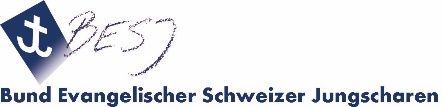 Version: 04.10.18Ort:Stäfa ZHProgrammorte:Risi – Grillstelle:	697'792 / 233'868Wasserfall – Abseilen:	697'681 / 233'974Tobel – Seilbrücke:	697'688 / 234'002Wald – Geländespiele:	698'374 / 234'432Koordinaten:698‘300 / 234‘350 / 565 m.ü.MProgrammorte:Risi – Grillstelle:	697'792 / 233'868Wasserfall – Abseilen:	697'681 / 233'974Tobel – Seilbrücke:	697'688 / 234'002Wald – Geländespiele:	698'374 / 234'432Kartenblatt:Stäfa 1112  /  Rapperswil 226Programmorte:Risi – Grillstelle:	697'792 / 233'868Wasserfall – Abseilen:	697'681 / 233'974Tobel – Seilbrücke:	697'688 / 234'002Wald – Geländespiele:	698'374 / 234'432Notunterkunft:Hof von Familie Tobler (Bauer) – Distanz 300m Programmorte:Risi – Grillstelle:	697'792 / 233'868Wasserfall – Abseilen:	697'681 / 233'974Tobel – Seilbrücke:	697'688 / 234'002Wald – Geländespiele:	698'374 / 234'432Teilnehmerzahlen:Leitungsteam:	14 LeitendeTeilnehmende: 	45 Kinder (8 – 15 Jahre)Restliches Team:Ruth Keller	079 xxx xx xx 	BLS-AEDTom Meier	078 xxx xx xx 	SLRG Fluss, SeeErika Meier	079 xxx xx xx 	SLRG Fluss, SeeAndri Hofer	079 xxx xx xxSamuel Stutz	079 xxx xx xxElea Huber	077 xxx xx xxDamaris Roth	077 xxx xx xx	Abseil-ZertifikatErich Roth	078 xxx xx xx 	SLRG SeeSilas Rutz	079 xxx xx xxSchlüsselpersonen Team:Teamleiter: 	Toni Muster	079 xxx xx xxLagersanität: 	Moni Meyer	078 xxx xx xx 	(SLRG Fluss, See)Mat.-Chef:	Hans Müller  	079 xxx xx xxNachtwache:	Rico Salaté  	077 xxx xx xxKüchen-Chefin:	Eli Sigg  	079 xxx xx xxRestliches Team:Ruth Keller	079 xxx xx xx 	BLS-AEDTom Meier	078 xxx xx xx 	SLRG Fluss, SeeErika Meier	079 xxx xx xx 	SLRG Fluss, SeeAndri Hofer	079 xxx xx xxSamuel Stutz	079 xxx xx xxElea Huber	077 xxx xx xxDamaris Roth	077 xxx xx xx	Abseil-ZertifikatErich Roth	078 xxx xx xx 	SLRG SeeSilas Rutz	079 xxx xx xxWichtige AdressenNotfallarzt:	0800 33 66 55Spital Männedorf:	044 922 22 11
Asylstr. 10, 8708 MännedorfDropa/Apotheke:	044 926 53 33
Goethestr. 18/20, 8712 StäfaTeambegleiter:	Hans Ressort, Uster
079 xxx xx xx  / 044 xxx xx xxTelefon (fix):	Familie Tobler (Bauernhof)
Bergstr. 13, 8712 Stäfa / 044 xxx xx xxWichtige TelefonnummernPolizei:	117Sanität:	144Rega:	1414Feuerwehr:	118Vergiftung:	145DatumAktivitätVerantw.20.7.13
15.30-18.00Pionierbau: Gruppenunterkunft, TurmHans21.7.13
10.30-12.45OL in Stäfa / HombrechtikonAndri22.7.13
10.30-12.30Geländespiel im WaldRuth22.7.13
16.40-18.00Seifenkistenrennen im WaldSamuel23.-24.7.13
18.15-10.00Zweitäger in Gruppen mit BiwakElea + Hans24.7.13
11.00/16.00Je 2h Baden im ZürichseeErika25.7.13
10.30-12.30Stadtspiel in StäfaErich26.7.13
10.30-13.00Abseilen im TobelDamaris26.7.13
15.00-17.00Seifenkistenrennen im WaldSamuel27.7.13
07.45-10.00LagerrückbauHans